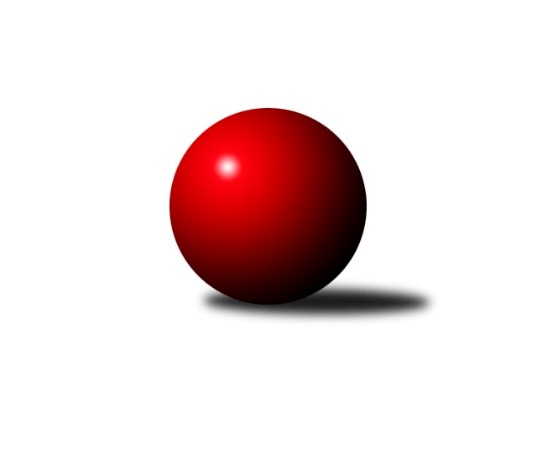 Č.6Ročník 2017/2018	24.5.2024 2. KLZ B 2017/2018Statistika 6. kolaTabulka družstev:		družstvo	záp	výh	rem	proh	skore	sety	průměr	body	plné	dorážka	chyby	1.	KK Zábřeh	6	6	0	0	37.5 : 10.5 	(85.5 : 58.5)	3176	12	2135	1041	32.7	2.	KK PSJ Jihlava	5	3	0	2	23.0 : 17.0 	(65.0 : 55.0)	3179	6	2180	999	39.6	3.	TJ Sokol Husovice	5	3	0	2	20.0 : 20.0 	(65.0 : 55.0)	3194	6	2161	1033	35.6	4.	HKK Olomouc ˝B˝	5	3	0	2	20.0 : 20.0 	(57.0 : 63.0)	3132	6	2095	1037	36.2	5.	KK Vyškov	5	2	1	2	21.0 : 19.0 	(64.0 : 56.0)	3088	5	2114	974	48.2	6.	KK Mor.Slávia Brno	6	2	1	3	23.5 : 24.5 	(72.0 : 72.0)	3160	5	2135	1025	34.8	7.	SK Baník Ratiškovice	5	1	2	2	16.0 : 24.0 	(46.5 : 73.5)	3125	4	2155	970	44.6	8.	TJ ČKD Blansko˝B˝	5	1	0	4	15.0 : 25.0 	(54.0 : 66.0)	3062	2	2109	953	42	9.	TJ Sokol Luhačovice	6	1	0	5	16.0 : 32.0 	(67.0 : 77.0)	3144	2	2148	995	39.5Tabulka doma:		družstvo	záp	výh	rem	proh	skore	sety	průměr	body	maximum	minimum	1.	KK Zábřeh	3	3	0	0	19.5 : 4.5 	(47.0 : 25.0)	3245	6	3303	3184	2.	KK Vyškov	3	2	0	1	16.0 : 8.0 	(43.0 : 29.0)	3128	4	3211	3077	3.	HKK Olomouc ˝B˝	3	2	0	1	13.0 : 11.0 	(36.0 : 36.0)	3158	4	3252	3103	4.	SK Baník Ratiškovice	2	1	1	0	9.0 : 7.0 	(22.0 : 26.0)	3166	3	3169	3163	5.	KK PSJ Jihlava	2	1	0	1	9.0 : 7.0 	(26.0 : 22.0)	3187	2	3224	3150	6.	TJ Sokol Husovice	2	1	0	1	7.0 : 9.0 	(25.5 : 22.5)	3118	2	3120	3116	7.	TJ ČKD Blansko˝B˝	3	1	0	2	11.0 : 13.0 	(37.5 : 34.5)	3160	2	3211	3111	8.	KK Mor.Slávia Brno	3	0	1	2	9.0 : 15.0 	(32.5 : 39.5)	3161	1	3226	3098	9.	TJ Sokol Luhačovice	3	0	0	3	5.0 : 19.0 	(30.0 : 42.0)	3136	0	3153	3118Tabulka venku:		družstvo	záp	výh	rem	proh	skore	sety	průměr	body	maximum	minimum	1.	KK Zábřeh	3	3	0	0	18.0 : 6.0 	(38.5 : 33.5)	3153	6	3176	3127	2.	KK Mor.Slávia Brno	3	2	0	1	14.5 : 9.5 	(39.5 : 32.5)	3160	4	3192	3111	3.	KK PSJ Jihlava	3	2	0	1	14.0 : 10.0 	(39.0 : 33.0)	3176	4	3264	3084	4.	TJ Sokol Husovice	3	2	0	1	13.0 : 11.0 	(39.5 : 32.5)	3219	4	3268	3182	5.	HKK Olomouc ˝B˝	2	1	0	1	7.0 : 9.0 	(21.0 : 27.0)	3119	2	3162	3076	6.	TJ Sokol Luhačovice	3	1	0	2	11.0 : 13.0 	(37.0 : 35.0)	3146	2	3189	3121	7.	KK Vyškov	2	0	1	1	5.0 : 11.0 	(21.0 : 27.0)	3068	1	3094	3042	8.	SK Baník Ratiškovice	3	0	1	2	7.0 : 17.0 	(24.5 : 47.5)	3111	1	3160	3074	9.	TJ ČKD Blansko˝B˝	2	0	0	2	4.0 : 12.0 	(16.5 : 31.5)	3013	0	3090	2936Tabulka podzimní části:		družstvo	záp	výh	rem	proh	skore	sety	průměr	body	doma	venku	1.	KK Zábřeh	6	6	0	0	37.5 : 10.5 	(85.5 : 58.5)	3176	12 	3 	0 	0 	3 	0 	0	2.	KK PSJ Jihlava	5	3	0	2	23.0 : 17.0 	(65.0 : 55.0)	3179	6 	1 	0 	1 	2 	0 	1	3.	TJ Sokol Husovice	5	3	0	2	20.0 : 20.0 	(65.0 : 55.0)	3194	6 	1 	0 	1 	2 	0 	1	4.	HKK Olomouc ˝B˝	5	3	0	2	20.0 : 20.0 	(57.0 : 63.0)	3132	6 	2 	0 	1 	1 	0 	1	5.	KK Vyškov	5	2	1	2	21.0 : 19.0 	(64.0 : 56.0)	3088	5 	2 	0 	1 	0 	1 	1	6.	KK Mor.Slávia Brno	6	2	1	3	23.5 : 24.5 	(72.0 : 72.0)	3160	5 	0 	1 	2 	2 	0 	1	7.	SK Baník Ratiškovice	5	1	2	2	16.0 : 24.0 	(46.5 : 73.5)	3125	4 	1 	1 	0 	0 	1 	2	8.	TJ ČKD Blansko˝B˝	5	1	0	4	15.0 : 25.0 	(54.0 : 66.0)	3062	2 	1 	0 	2 	0 	0 	2	9.	TJ Sokol Luhačovice	6	1	0	5	16.0 : 32.0 	(67.0 : 77.0)	3144	2 	0 	0 	3 	1 	0 	2Tabulka jarní části:		družstvo	záp	výh	rem	proh	skore	sety	průměr	body	doma	venku	1.	TJ Sokol Luhačovice	0	0	0	0	0.0 : 0.0 	(0.0 : 0.0)	0	0 	0 	0 	0 	0 	0 	0 	2.	KK Vyškov	0	0	0	0	0.0 : 0.0 	(0.0 : 0.0)	0	0 	0 	0 	0 	0 	0 	0 	3.	KK Zábřeh	0	0	0	0	0.0 : 0.0 	(0.0 : 0.0)	0	0 	0 	0 	0 	0 	0 	0 	4.	TJ ČKD Blansko˝B˝	0	0	0	0	0.0 : 0.0 	(0.0 : 0.0)	0	0 	0 	0 	0 	0 	0 	0 	5.	KK Mor.Slávia Brno	0	0	0	0	0.0 : 0.0 	(0.0 : 0.0)	0	0 	0 	0 	0 	0 	0 	0 	6.	SK Baník Ratiškovice	0	0	0	0	0.0 : 0.0 	(0.0 : 0.0)	0	0 	0 	0 	0 	0 	0 	0 	7.	KK PSJ Jihlava	0	0	0	0	0.0 : 0.0 	(0.0 : 0.0)	0	0 	0 	0 	0 	0 	0 	0 	8.	TJ Sokol Husovice	0	0	0	0	0.0 : 0.0 	(0.0 : 0.0)	0	0 	0 	0 	0 	0 	0 	0 	9.	HKK Olomouc ˝B˝	0	0	0	0	0.0 : 0.0 	(0.0 : 0.0)	0	0 	0 	0 	0 	0 	0 	0 Zisk bodů pro družstvo:		jméno hráče	družstvo	body	zápasy	v %	dílčí body	sety	v %	1.	Martina Dosedlová 	KK Mor.Slávia Brno 	5.5	/	6	(92%)	15	/	24	(63%)	2.	Jana Vejmolová 	KK Vyškov 	5	/	5	(100%)	16	/	20	(80%)	3.	Jana Braunová 	KK PSJ Jihlava 	5	/	5	(100%)	14.5	/	20	(73%)	4.	Jitka Killarová 	KK Zábřeh 	5	/	5	(100%)	13	/	20	(65%)	5.	Romana Švubová 	KK Zábřeh 	5	/	6	(83%)	15	/	24	(63%)	6.	Dana Wiedermannová 	KK Zábřeh 	5	/	6	(83%)	15	/	24	(63%)	7.	Romana Sedlářová 	KK Mor.Slávia Brno 	5	/	6	(83%)	13	/	24	(54%)	8.	Monika Anderová 	KK Vyškov 	4	/	4	(100%)	12	/	16	(75%)	9.	Lenka Wognitschová 	KK Vyškov 	4	/	5	(80%)	14	/	20	(70%)	10.	Lucie Kelpenčevová 	TJ Sokol Husovice 	4	/	5	(80%)	13	/	20	(65%)	11.	Lenka Pouchlá 	HKK Olomouc ˝B˝ 	4	/	5	(80%)	13	/	20	(65%)	12.	Šárka Nováková 	TJ Sokol Luhačovice 	4	/	5	(80%)	12	/	20	(60%)	13.	Lenka Horňáková 	KK Zábřeh 	4	/	6	(67%)	15	/	24	(63%)	14.	Kamila Chládková 	KK Zábřeh 	4	/	6	(67%)	13	/	24	(54%)	15.	Karolína Derahová 	KK PSJ Jihlava 	3	/	3	(100%)	8	/	12	(67%)	16.	Eva Rosendorfská 	KK PSJ Jihlava 	3	/	4	(75%)	9.5	/	16	(59%)	17.	Eliška Kubáčková 	TJ Sokol Husovice 	3	/	5	(60%)	15	/	20	(75%)	18.	Hana Malíšková 	HKK Olomouc ˝B˝ 	3	/	5	(60%)	13	/	20	(65%)	19.	Pavla Fialová 	KK Vyškov 	3	/	5	(60%)	12	/	20	(60%)	20.	Ludmila Pančochová 	TJ Sokol Luhačovice 	3	/	5	(60%)	12	/	20	(60%)	21.	Naděžda Musilová 	TJ ČKD Blansko˝B˝ 	3	/	5	(60%)	11.5	/	20	(58%)	22.	Martina Šupálková 	SK Baník Ratiškovice 	3	/	5	(60%)	11	/	20	(55%)	23.	Pavlína Březinová 	KK Mor.Slávia Brno 	3	/	5	(60%)	9.5	/	20	(48%)	24.	Silvie Vaňková 	HKK Olomouc ˝B˝ 	3	/	5	(60%)	9	/	20	(45%)	25.	Lenka Kubová 	KK Zábřeh 	2.5	/	6	(42%)	12.5	/	24	(52%)	26.	Martina Melcherová 	KK PSJ Jihlava 	2	/	2	(100%)	5	/	8	(63%)	27.	Eliška Petrů 	TJ ČKD Blansko˝B˝ 	2	/	2	(100%)	5	/	8	(63%)	28.	Monika Wajsarová 	TJ Sokol Husovice 	2	/	2	(100%)	4	/	8	(50%)	29.	Šárka Palková 	TJ ČKD Blansko˝B˝ 	2	/	3	(67%)	6	/	12	(50%)	30.	Monika Rusňáková 	KK Mor.Slávia Brno 	2	/	4	(50%)	9	/	16	(56%)	31.	Zdenka Svobodová 	TJ Sokol Luhačovice 	2	/	4	(50%)	9	/	16	(56%)	32.	Anna Mašláňová 	TJ Sokol Husovice 	2	/	4	(50%)	8	/	16	(50%)	33.	Lenka Menšíková 	TJ Sokol Luhačovice 	2	/	4	(50%)	8	/	16	(50%)	34.	Monika Niklová 	SK Baník Ratiškovice 	2	/	4	(50%)	7.5	/	16	(47%)	35.	Jaroslava Havranová 	HKK Olomouc ˝B˝ 	2	/	5	(40%)	11	/	20	(55%)	36.	Dana Tomančáková 	SK Baník Ratiškovice 	2	/	5	(40%)	10	/	20	(50%)	37.	Lenka Kričinská 	KK Mor.Slávia Brno 	2	/	5	(40%)	9.5	/	20	(48%)	38.	Andrea Katriňáková 	TJ Sokol Luhačovice 	2	/	5	(40%)	8.5	/	20	(43%)	39.	Šárka Tögelová 	HKK Olomouc ˝B˝ 	2	/	5	(40%)	8	/	20	(40%)	40.	Kristýna Košuličová 	SK Baník Ratiškovice 	2	/	5	(40%)	6	/	20	(30%)	41.	Jitka Žáčková 	KK Mor.Slávia Brno 	2	/	6	(33%)	12	/	24	(50%)	42.	Zita Řehůřková 	TJ ČKD Blansko˝B˝ 	1	/	1	(100%)	3	/	4	(75%)	43.	Natálie Součková 	TJ ČKD Blansko˝B˝ 	1	/	1	(100%)	2.5	/	4	(63%)	44.	Jana Macková 	SK Baník Ratiškovice 	1	/	2	(50%)	5	/	8	(63%)	45.	Petra Dočkalová 	KK PSJ Jihlava 	1	/	2	(50%)	4	/	8	(50%)	46.	Katrin Valuchová 	TJ Sokol Husovice 	1	/	2	(50%)	4	/	8	(50%)	47.	Šárka Dvořáková 	KK PSJ Jihlava 	1	/	3	(33%)	7	/	12	(58%)	48.	Šárka Vacková 	KK PSJ Jihlava 	1	/	3	(33%)	7	/	12	(58%)	49.	Soňa Daňková 	TJ ČKD Blansko˝B˝ 	1	/	4	(25%)	8	/	16	(50%)	50.	Ivana Pitronová 	TJ Sokol Husovice 	1	/	4	(25%)	8	/	16	(50%)	51.	Simona Matulová 	KK PSJ Jihlava 	1	/	4	(25%)	5	/	16	(31%)	52.	Hana Krajíčková 	TJ Sokol Luhačovice 	1	/	4	(25%)	5	/	16	(31%)	53.	Markéta Gabrhelová 	TJ Sokol Husovice 	1	/	5	(20%)	10.5	/	20	(53%)	54.	Ivana Hrouzová 	TJ ČKD Blansko˝B˝ 	1	/	5	(20%)	6	/	20	(30%)	55.	Dana Musilová 	TJ ČKD Blansko˝B˝ 	1	/	5	(20%)	5	/	20	(25%)	56.	Tereza Vidlářová 	KK Vyškov 	1	/	5	(20%)	4	/	20	(20%)	57.	Veronika Štáblová 	KK Mor.Slávia Brno 	0	/	1	(0%)	2	/	4	(50%)	58.	Olga Ollingerová 	KK Zábřeh 	0	/	1	(0%)	2	/	4	(50%)	59.	Lenka Kalová st.	TJ ČKD Blansko˝B˝ 	0	/	1	(0%)	2	/	4	(50%)	60.	Hana Konečná 	TJ Sokol Luhačovice 	0	/	1	(0%)	1.5	/	4	(38%)	61.	Sára Zálešáková 	SK Baník Ratiškovice 	0	/	1	(0%)	1	/	4	(25%)	62.	Eliška Fialová 	SK Baník Ratiškovice 	0	/	1	(0%)	1	/	4	(25%)	63.	Helena Konečná 	TJ Sokol Luhačovice 	0	/	1	(0%)	1	/	4	(25%)	64.	Jana Nytrová 	KK Vyškov 	0	/	1	(0%)	1	/	4	(25%)	65.	Tereza Hykšová 	SK Baník Ratiškovice 	0	/	1	(0%)	0	/	4	(0%)	66.	Marie Chmelíková 	HKK Olomouc ˝B˝ 	0	/	1	(0%)	0	/	4	(0%)	67.	Michaela Žáčková 	KK PSJ Jihlava 	0	/	2	(0%)	3	/	8	(38%)	68.	Monika Hubíková 	TJ Sokol Luhačovice 	0	/	3	(0%)	5	/	12	(42%)	69.	Ilona Olšáková 	KK Mor.Slávia Brno 	0	/	3	(0%)	2	/	12	(17%)	70.	Denisa Hamplová 	HKK Olomouc ˝B˝ 	0	/	4	(0%)	3	/	16	(19%)	71.	Elena Fürstenová 	KK Vyškov 	0	/	5	(0%)	5	/	20	(25%)	72.	Hana Beranová 	SK Baník Ratiškovice 	0	/	5	(0%)	5	/	20	(25%)Průměry na kuželnách:		kuželna	průměr	plné	dorážka	chyby	výkon na hráče	1.	KK MS Brno, 1-4	3195	2153	1042	37.5	(532.6)	2.	KK Zábřeh, 1-4	3171	2141	1030	34.3	(528.6)	3.	TJ Sokol Luhačovice, 1-4	3158	2131	1027	31.5	(526.5)	4.	KK PSJ Jihlava, 1-4	3157	2153	1004	39.3	(526.3)	5.	HKK Olomouc, 1-8	3156	2123	1033	37.0	(526.1)	6.	KK Blansko, 1-6	3154	2173	980	47.8	(525.7)	7.	Ratíškovice, 1-4	3136	2130	1006	34.5	(522.8)	8.	TJ Sokol Husovice, 1-4	3111	2122	989	39.5	(518.6)	9.	KK Vyškov, 1-4	3093	2130	962	48.5	(515.5)Nejlepší výkony na kuželnách:KK MS Brno, 1-4TJ Sokol Husovice	3268	5. kolo	Jana Braunová 	KK PSJ Jihlava	618	3. koloKK PSJ Jihlava	3264	3. kolo	Lucie Kelpenčevová 	TJ Sokol Husovice	582	5. koloKK Mor.Slávia Brno	3226	5. kolo	Eva Rosendorfská 	KK PSJ Jihlava	571	3. koloSK Baník Ratiškovice	3160	1. kolo	Romana Sedlářová 	KK Mor.Slávia Brno	569	1. koloKK Mor.Slávia Brno	3158	1. kolo	Monika Rusňáková 	KK Mor.Slávia Brno	569	5. koloKK Mor.Slávia Brno	3098	3. kolo	Romana Sedlářová 	KK Mor.Slávia Brno	566	5. kolo		. kolo	Pavlína Březinová 	KK Mor.Slávia Brno	563	1. kolo		. kolo	Martina Dosedlová 	KK Mor.Slávia Brno	559	5. kolo		. kolo	Eliška Kubáčková 	TJ Sokol Husovice	558	5. kolo		. kolo	Markéta Gabrhelová 	TJ Sokol Husovice	557	5. koloKK Zábřeh, 1-4KK Zábřeh	3303	3. kolo	Jitka Killarová 	KK Zábřeh	575	1. koloKK Zábřeh	3249	1. kolo	Jitka Killarová 	KK Zábřeh	575	3. koloKK Zábřeh	3184	6. kolo	Dana Wiedermannová 	KK Zábřeh	573	6. koloKK Mor.Slávia Brno	3176	6. kolo	Jana Vejmolová 	KK Vyškov	571	1. koloHKK Olomouc ˝B˝	3076	3. kolo	Lenka Horňáková 	KK Zábřeh	571	3. koloKK Vyškov	3042	1. kolo	Romana Švubová 	KK Zábřeh	553	1. kolo		. kolo	Romana Sedlářová 	KK Mor.Slávia Brno	553	6. kolo		. kolo	Silvie Vaňková 	HKK Olomouc ˝B˝	549	3. kolo		. kolo	Kamila Chládková 	KK Zábřeh	549	3. kolo		. kolo	Dana Wiedermannová 	KK Zábřeh	548	3. koloTJ Sokol Luhačovice, 1-4TJ Sokol Husovice	3206	3. kolo	Andrea Katriňáková 	TJ Sokol Luhačovice	574	5. koloKK Zábřeh	3176	5. kolo	Eliška Kubáčková 	TJ Sokol Husovice	562	3. koloHKK Olomouc ˝B˝	3162	1. kolo	Silvie Vaňková 	HKK Olomouc ˝B˝	556	1. koloTJ Sokol Luhačovice	3153	5. kolo	Ivana Pitronová 	TJ Sokol Husovice	554	3. koloTJ Sokol Luhačovice	3138	3. kolo	Monika Wajsarová 	TJ Sokol Husovice	549	3. koloTJ Sokol Luhačovice	3118	1. kolo	Šárka Tögelová 	HKK Olomouc ˝B˝	549	1. kolo		. kolo	Lucie Kelpenčevová 	TJ Sokol Husovice	547	3. kolo		. kolo	Monika Hubíková 	TJ Sokol Luhačovice	545	1. kolo		. kolo	Zdenka Svobodová 	TJ Sokol Luhačovice	544	3. kolo		. kolo	Jitka Killarová 	KK Zábřeh	540	5. koloKK PSJ Jihlava, 1-4KK PSJ Jihlava	3224	6. kolo	Jana Braunová 	KK PSJ Jihlava	566	2. koloKK Zábřeh	3157	2. kolo	Kamila Chládková 	KK Zábřeh	557	2. koloKK PSJ Jihlava	3150	2. kolo	Jana Braunová 	KK PSJ Jihlava	557	6. koloSK Baník Ratiškovice	3100	6. kolo	Jitka Killarová 	KK Zábřeh	554	2. kolo		. kolo	Karolína Derahová 	KK PSJ Jihlava	551	2. kolo		. kolo	Martina Melcherová 	KK PSJ Jihlava	551	6. kolo		. kolo	Kristýna Košuličová 	SK Baník Ratiškovice	543	6. kolo		. kolo	Monika Niklová 	SK Baník Ratiškovice	540	6. kolo		. kolo	Lenka Horňáková 	KK Zábřeh	540	2. kolo		. kolo	Šárka Dvořáková 	KK PSJ Jihlava	537	2. koloHKK Olomouc, 1-8HKK Olomouc ˝B˝	3252	2. kolo	Eliška Kubáčková 	TJ Sokol Husovice	605	2. koloKK Mor.Slávia Brno	3192	4. kolo	Monika Rusňáková 	KK Mor.Slávia Brno	585	4. koloTJ Sokol Husovice	3182	2. kolo	Lenka Pouchlá 	HKK Olomouc ˝B˝	569	2. koloHKK Olomouc ˝B˝	3119	6. kolo	Silvie Vaňková 	HKK Olomouc ˝B˝	565	2. koloHKK Olomouc ˝B˝	3103	4. kolo	Hana Malíšková 	HKK Olomouc ˝B˝	562	2. koloTJ ČKD Blansko˝B˝	3090	6. kolo	Martina Dosedlová 	KK Mor.Slávia Brno	559	4. kolo		. kolo	Silvie Vaňková 	HKK Olomouc ˝B˝	545	6. kolo		. kolo	Lenka Pouchlá 	HKK Olomouc ˝B˝	544	6. kolo		. kolo	Jaroslava Havranová 	HKK Olomouc ˝B˝	543	4. kolo		. kolo	Romana Sedlářová 	KK Mor.Slávia Brno	541	4. koloKK Blansko, 1-6TJ ČKD Blansko˝B˝	3211	3. kolo	Šárka Nováková 	TJ Sokol Luhačovice	568	2. koloTJ Sokol Luhačovice	3189	2. kolo	Naděžda Musilová 	TJ ČKD Blansko˝B˝	566	3. koloKK PSJ Jihlava	3181	5. kolo	Jana Braunová 	KK PSJ Jihlava	565	5. koloTJ ČKD Blansko˝B˝	3159	5. kolo	Soňa Daňková 	TJ ČKD Blansko˝B˝	560	3. koloTJ ČKD Blansko˝B˝	3111	2. kolo	Lenka Menšíková 	TJ Sokol Luhačovice	552	2. koloSK Baník Ratiškovice	3074	3. kolo	Naděžda Musilová 	TJ ČKD Blansko˝B˝	543	2. kolo		. kolo	Eliška Petrů 	TJ ČKD Blansko˝B˝	542	5. kolo		. kolo	Šárka Palková 	TJ ČKD Blansko˝B˝	542	5. kolo		. kolo	Ivana Hrouzová 	TJ ČKD Blansko˝B˝	540	3. kolo		. kolo	Dana Musilová 	TJ ČKD Blansko˝B˝	536	5. koloRatíškovice, 1-4SK Baník Ratiškovice	3169	5. kolo	Dana Tomančáková 	SK Baník Ratiškovice	574	4. koloSK Baník Ratiškovice	3163	4. kolo	Martina Šupálková 	SK Baník Ratiškovice	571	5. koloTJ Sokol Luhačovice	3121	4. kolo	Pavla Fialová 	KK Vyškov	567	5. koloKK Vyškov	3094	5. kolo	Hana Krajíčková 	TJ Sokol Luhačovice	553	4. kolo		. kolo	Lenka Menšíková 	TJ Sokol Luhačovice	547	4. kolo		. kolo	Jana Vejmolová 	KK Vyškov	545	5. kolo		. kolo	Dana Tomančáková 	SK Baník Ratiškovice	537	5. kolo		. kolo	Hana Beranová 	SK Baník Ratiškovice	537	4. kolo		. kolo	Jana Macková 	SK Baník Ratiškovice	536	5. kolo		. kolo	Ludmila Pančochová 	TJ Sokol Luhačovice	530	4. koloTJ Sokol Husovice, 1-4KK Zábřeh	3127	4. kolo	Jana Braunová 	KK PSJ Jihlava	553	1. koloTJ Sokol Husovice	3120	1. kolo	Dana Wiedermannová 	KK Zábřeh	545	4. koloTJ Sokol Husovice	3116	4. kolo	Lucie Kelpenčevová 	TJ Sokol Husovice	545	1. koloKK PSJ Jihlava	3084	1. kolo	Eliška Kubáčková 	TJ Sokol Husovice	542	1. kolo		. kolo	Lenka Horňáková 	KK Zábřeh	540	4. kolo		. kolo	Eliška Kubáčková 	TJ Sokol Husovice	537	4. kolo		. kolo	Eva Rosendorfská 	KK PSJ Jihlava	532	1. kolo		. kolo	Romana Švubová 	KK Zábřeh	531	4. kolo		. kolo	Anna Mašláňová 	TJ Sokol Husovice	529	4. kolo		. kolo	Jitka Killarová 	KK Zábřeh	525	4. koloKK Vyškov, 1-4KK Vyškov	3211	6. kolo	Jana Vejmolová 	KK Vyškov	573	2. koloTJ Sokol Luhačovice	3128	6. kolo	Ludmila Pančochová 	TJ Sokol Luhačovice	572	6. koloKK Mor.Slávia Brno	3111	2. kolo	Monika Anderová 	KK Vyškov	570	6. koloKK Vyškov	3095	4. kolo	Jana Vejmolová 	KK Vyškov	569	6. koloKK Vyškov	3077	2. kolo	Lenka Menšíková 	TJ Sokol Luhačovice	558	6. koloTJ ČKD Blansko˝B˝	2936	4. kolo	Pavla Fialová 	KK Vyškov	554	6. kolo		. kolo	Monika Anderová 	KK Vyškov	548	4. kolo		. kolo	Lenka Wognitschová 	KK Vyškov	545	6. kolo		. kolo	Jitka Žáčková 	KK Mor.Slávia Brno	539	2. kolo		. kolo	Pavlína Březinová 	KK Mor.Slávia Brno	532	2. koloČetnost výsledků:	8.0 : 0.0	1x	7.0 : 1.0	3x	6.0 : 2.0	3x	5.0 : 3.0	3x	4.5 : 3.5	1x	4.0 : 4.0	2x	3.0 : 5.0	3x	2.0 : 6.0	7x	1.0 : 7.0	1x